Методические рекомендации по изучении темы «Семейный бюджет, доходы и расходы семьи» в курсе окружающего мира в 4 классеАктуальность.Актуальность методической разработки заключается в отсутствии учебных материалов для реализации данной темы в 4 классе начальной школы в некоторых учебниках, использующихся для реализации образовательной программы в 2022/2023 учебном году.Тема «Семейный бюджет, доходы и расходы семьи» является обязательной дидактической единицей рабочей программы по окружающему миру   в 4-м классе. Рабочая программа одобрена Федеральным учебно-методическим объединением по общему образованию 27.09.2021, протокол № 3/21.Предложенные уроки позволят оптимально организовать изучение данной темы и проверку сформированных учебных умений. При создании разработки использовались ресурсы цифровой платформы «Российская электронная школа» (РЭШ) и рабочие листы.    В целях обобщения и проверки знаний и умений обучающихся разработана проверочный тест на основе критериального подхода. Цель методической разработки: раскрыть нормативные требования и методические   особенности изучения учебной темы «Семейный бюджет, доходы и расходы семьи». 2. Требования к содержанию и планируемым результатам по теме «Семейный бюджет, доходы и расходы семьи».Требования к содержанию и планируемым результатам представлены в примерной рабочей программе по окружающему миру, одобренной федеральным учебно-методическим объединением 27.09.2021, протокол № 3/21., а также включены в универсальный кодификатор  распределённых по классам проверяемых требований к результатам освоения основной образовательной программы начального общего образования и элементов содержания по учебному предмету «Окружающий мир». Универсальный кодификатор разработан ФГБНУ «Федеральный институт педагогических измерений» и применяется для организации мониторинга качества образования на федеральном и региональном уровнях.В таблице 1 представлены дидактические единицы, необходимые для обязательного изучения и конкретные планируемые результаты.       Таблица 1.Содержание и планируемые результаты темы ««Семейный бюджет, доходы и расходы семьи».Проект урока №1.Тема: «Деньги и бюджет»». Цель: создать у обучающихся представление о понятии «бюджет» «налоги», «доходы и расходы бюджета».Задачи: познакомить  учащихся  с    понятиями:  «бюджет»,  «доход», Познакомить учащихся с понятиями: «бюджет», «доход», «расход», «налоги»;Обеспечить усвоение взаимосвязи доходной и расходной частей бюджета;Формировать умения переносить знания о бюджете в повседневные ситуации.Тексты для самостоятельной работы учащихся по изучению бюджета1. Несколько тысяч лет назад люди не знали, что такое деньги. Они просто обменивались друг с другом различными предметами.2. Гончары меняли горшки и кувшины, кузнецы – наконечники для стрел, ножи, топоры, земледельцы – зерно, скотоводы – быков, овец, шерсть и кожу, воины-победители - своих пленников.Но, как вы убедились, обменивать товары очень сложно.Ценность вещей и продуктов разная. Она зависит от того, сколько труда затрачено на изготовление той или иной вещи. Например, за одного барана можно было получить два топора или четыре кувшина. Но человеку, например нужен был только один топор, или один кувшин. Или человеку нужно зерно, а тому у кого оно есть, не нужны горшки. Как упростить обмен? Нужен был такой товар, на который можно было бы всегда обменять любой другой товар, или положить его про запас, чтобы, когда это будет нужно, совершить обмен.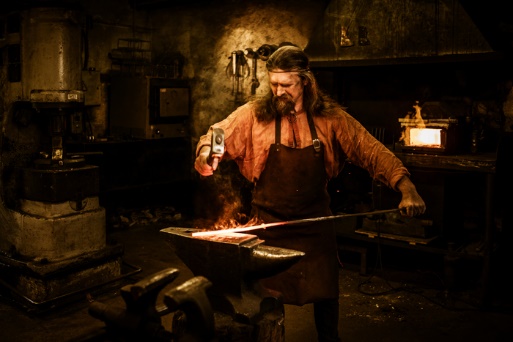 3. В России это были шкурки пушных зверей: белка, куница, соболь. Они очень ценились и служили своего рода товаро-деньгами. В Древней Монголии это был прессованный чай. Но с развитием торговли между странами нужен был такой товар, который бы ценился во всех странах и на него везде и всегда можно было бы обменять любые товары4. Первыми мировыми деньгами были раковины каури с Мальдивских островов в Индийском океане. Маленькие, удобные, прочные и красивые, они служили деньгами во многих странах Азии, Африки и Европы. Ракушки каури довольно редки, обработка их требовала немалого труда, к тому же они ценились как украшение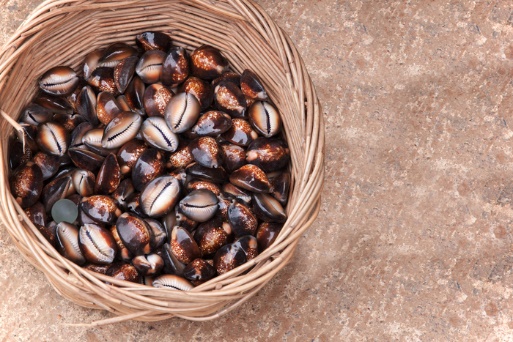 5. Но самыми удобными деньгами оказались металлические. Их изготавливали из драгоценных металлов. Можно было чеканить монеты любой стоимости: из меди – подешевле, из серебра – подороже, а из золота – самые дорогие. За деньги можно было продать свой товар в разных странах и купить тот, который нужно. Металлические деньги можно было копить на чёрный день. Они не портились и не теряли своей ценности, особенно золотые и серебряные монеты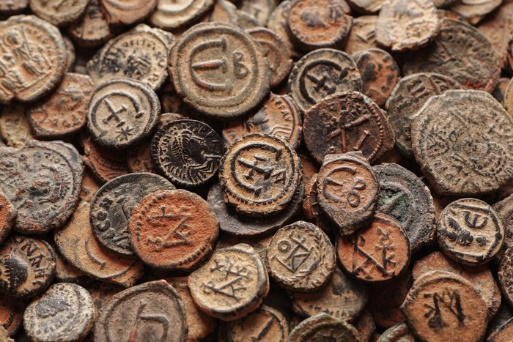 6. У монет все же оказался большой недостаток – они тяжёлые и занимали много места. Купцам и торговцам, которые торговали в далёких странах, было небезопасно и тяжело возить с собой такой груз: как их не прячь, разбойники и грабители сразу его найдут.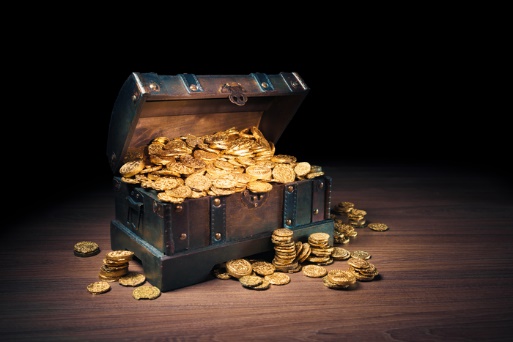 7. Люди придумали выход: золото передавали на хранение в банк, а вместо него брали с собой в дорогу бумажные расписки на это золото. Так впервые появились на свет бумажные деньги, на которых написано, какому количеству хранящегося в банке золота они равны8. Деньги – металлические и бумажные знаки, являющиеся мерой стоимости при купле-продаже, средством платежей и предметом накопления.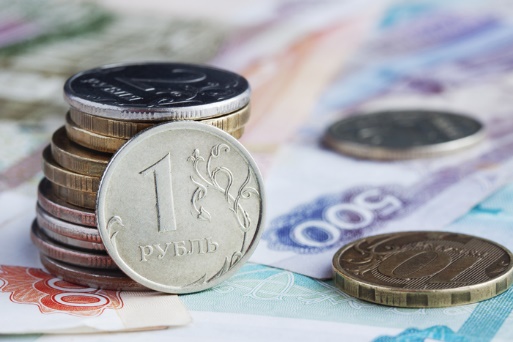 9. Сегодня деньгами оплачиваются вещи, продукты и услуги – всё, во что вложен труд человека. Поэтому говорят, что деньги – это особый товар, известное количество которого всегда оказывается равноценным любому другому товару и может быть на него обменяно.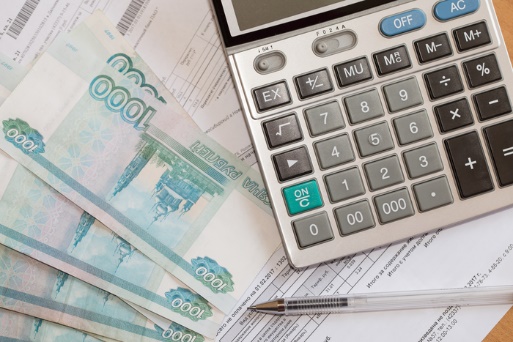 10. Первые привычные нам деньги, появились в Лидийском царстве в VI веке до нашей эры. Чеканились монеты из серебра и золота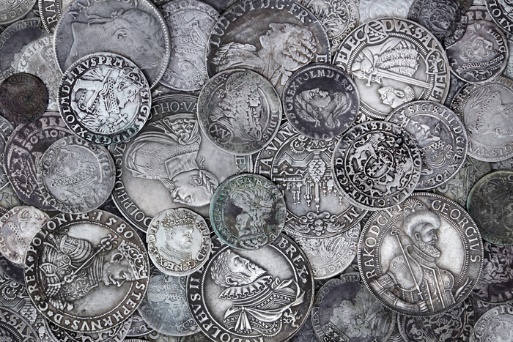 11. Нумизматика - наука о монетах. Это вспомогательная историческая дисциплина, изучающая историю монетной чеканки и денежного обращения. В основе этого слова лежит греческое имя существительное "номос" - закон, законное платежное средство и производное от него "номизма" - монета.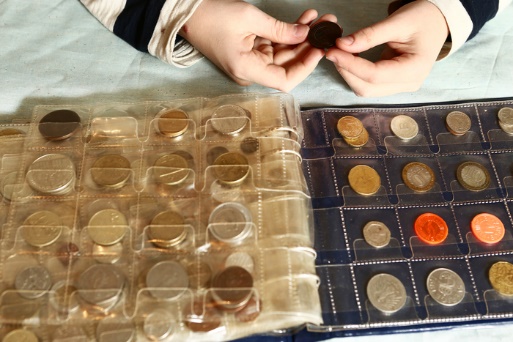 12. В монете различают лицевую сторону, оборотную и обрез. Лицевая сторона монеты (аверс) содержит официальную символику, номинал монеты, год выпуска, пробу сплава, массу химического чистого драгоценного металла. Оборотная сторона (реверс) содержит изображения, посвященные тематике монеты. Обрез - боковая сторона монеты имеет резьбу, узор или специальную запись.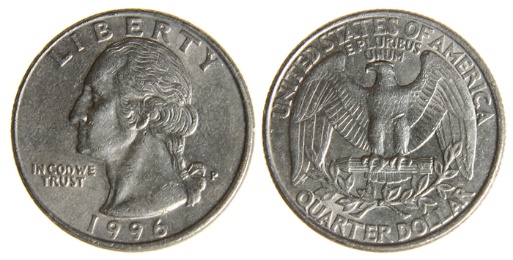 13. На Земле производится огромное количество товаров. Каждый товар попадает к тому, кто в нём нуждается, то есть к потребителю, двумя путями:1. Бартер.2. Купля - продажа.Бартер – это обмен одних товаров или услуг на другие.Купить или продать товар – значит обменять его на какое-то количество денег. Денежное выражение стоимости товара называется цена.14. Деньги – особый товар, который можно обменять на любые другие товары и услуги.Большинство людей деньги получает в качестве зарплаты, то есть платы за работу.Часть денег человек может отложить на будущее. Это сбережения.15. В мире существуют разные денежные единицы. Рассмотрим основные из них: российский рубль; американский доллар; европейская валюта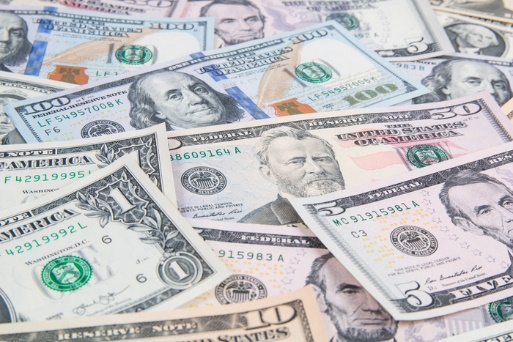 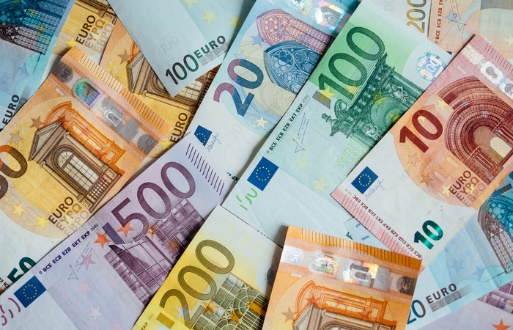 16. Бюджет – план доходов и расходов. Такой план есть в каждой стране. Его называют государственным бюджетом.17. Любая семья имеет доходы. Это те деньги, которые получают или зарабатывают члены семьи. Но помимо доходов, у каждой семьи есть и расходы. А чтобы правильно вести семейное хозяйство необходим примерный план доходов и расходов. Этот план и есть семейный бюджет.						Урок №2ТемаЦель: «Семейный бюджет, доходы и расходы семьи»Создать условия для формирования у обучающихся представлений о бюджете семьи, доходах и расходах. Задачи:1. Познакомить учащихся с экономической жизнью семьи, правилами ведения домашнего хозяйства, семейным бюджетом. 2. Формировать представление о структуре семейного бюджета. 3. Повторить изученные понятия.Содержание раздела в соответствии с примерной РППланируемые результаты в соответствии с примерной РП и универсальным кодификатором, разработанным  ФГБНУ «Федеральный институт педагогических измерений»Примерное количество часов на изучениеРаздел. Человек и общество. Семейный бюджет, доходы и расходы семьиразличать расходы и доходы семейного бюджета;2ЭтапыДеятельность учителяДеятельность учащихсяВводно-мотивационныйДемонстрация видеоматериала https://resh.edu.ru/subject/lesson/4452/start/ЦОР «Электронная российская школа»Спрашивает, какую тему будем изучать?Учитель формулирует тему урока. Обозначает задачи. Рассказывает кратко о том появились деньги, как они выглядели раньше. Рассматриваются разные вариантыУзнают объекты, пытаются угадать.Основной этап.Предлагает изучить информацию об этих объектах в группах и распределяет тематику. В мире существуют разные денежные единицы. Рассмотрим основные из них: российский рубль; американский доллар; европейская валюта, предлагаю разделиться на группы и подробнее изучить материал.1 ряд: Установите соответствие между названием денежного знака и страной, в которой он используется. 2 ряд: Расположите денежные знаки в порядке увеличения их номинала.3 ряд: Составьте мозаику (изображение монеты)Все вместе разгадываем кроссвордhttps://resh.edu.ru/subject/lesson/4452/train/156089/ Выполняют определенные задания пользуясь информацией, которая представлена на рабочих листах.Рефлексивно-оценочный этап.Подведение итогов Работа с карточкой, заполни пропуски в тексте.https://resh.edu.ru/subject/lesson/4452/train/156068/Работа с карточкой. Самооценка по изучению нового материала.Домашнее заданиеДает задание на выбор:Выполнение тренировочных заданий, (1/2 задания на выбор)РЭШhttps://resh.edu.ru/subject/lesson/4452/train/156067/ Записывают задание. Делают выбор.ЭтапыДеятельность учителяДеятельность учащихся1.Вводно-мотивационныйУчитель читает стихотворение Ш. Галлиева «Три копейки на покупку».Маму в магазин провожает сын,Пять копеек он дает ей: «Вот!Купи мне самолёт.А ещё ружьё, лопатку, танк, лошадку, шоколадку,Самосвал, тетради, краски, маски, сказки и салазки!Постарайся не забыть.А на сдачу можешь даже и свистульку мне купить...»- Можно ли купить столько товаров на пять копеек? - Почему? Как вы считаете?    - А что можно купить на пять копеек?Сегодня вы узнаете что-то новое.НетОтветы детей2.Актуализация знаний учащихся (о деньгах и бюджете) - С каким бюджетом познакомились на прошлом уроке? - Что такое бюджет? - Как называются деньги, которые поступают в бюджет? - Как называются деньги, которые тратятся из бюджета? - Как называются платежи, которые граждане и организации обязаны вносить в бюджет государства? - На что государство расходует деньги? - Зачем нужен в каждом государстве бюджет? С государственным бюджетомПлан доходов и расходов государства ДоходыРасходы НалогиНа образование, здравоохранение, содержание армии, полиции, науки и культуры, охрану природы и другие целиЧтобы вести хозяйство страны, планировать, вести экономику3.Введение в тему. Постановка проблемы.- А может ли быть другой бюджет, кроме государственного? - Как называются люди, которые живут вместе и ведут общее хозяйство? - Может ли у семьи быть свой бюджет? - Какая же сегодня тема урока? “Семейный бюджет” — вот тема нашего занятия.
Задача наша – обсудить бюджет семьи, 
Зачем он нужен, для чего?
Узнать, как можно распланировать его.
Дискуссией мы будем заниматься, 
То есть обсуждать, беседовать и спорить,
Искать ответы на эти вот вопросы.ДаСемьяДаСемейный бюджет4.Открытие и усвоение новых знаний.Практическая работа- Что такое бюджет семьи? Вы знаете, из чего может складываться государственный бюджет. А из чего складывается семейный бюджет?- Бюджет семьи – это деньги, которые семья зарабатывает и расходует.- Каждая семья имеет доходы и расходы. На какой период может составляться бюджет семьи?- Самый удобный срок - на месяц.- Из чего складываются доходы, другими словами, откуда в семье берутся деньги? - Мама и папа работают. Что они получают за свой труд?  - В семье есть дедушка и бабушка. Они уже пожилые, не работают. Что получают дедушка и бабушка? - Кому еще в нашем государстве платят пенсию? - Дочка (или сын) учится в университете и за хорошую учебу получает …? - Что еще может приносить доход семье? (Государственные дотации: пособия, субсидии; доход от акций, доход от приусадебного хозяйства; от сдачи жилья, машины, дачи в аренду и другие).- А что такое расходы?  Учитель обобщает ответы детей.- Могут ли в семье появиться незапланированные доходы? Один из них подскажут вам рисунки (Лотерея, премия, гонорар, наследство)Практическая работа. - У вас на партах лежат листочки с названиями товаров и услуг. Выберите то, на что потратите свой месячный семейный бюджет. Выберите те товары, которые вы посчитаете необходимыми приобрести на месяц. Не забудьте, что существует ряд услуг, которыми мы пользуемся каждый месяц. Отметьте галочкой.- А сейчас переверните листочки и подсчитайте, какая сумма расходов у вас получилась.Лекарства – 2 ш.Продукты – 50 ш.Одежда – 10 ш.Обувь – 5 ш.Бытовая химия – 5 ш.Транспорт – 10 ш.Велосипед – 20 ш.Музыкальная (спортивная) школа – 10 ш.Книги – 1 ш.Компьютер – 40 ш.Игрушки – 3 ш.Платежи и налоги – 10 ш.Диски с мультфильмами – 3 ш.Посещение театра, цирка – 6 ш.Посещение боулинга - 6 ш.Туристическая поездка – 80 ш.Поход в кино - 4 ш.Мороженное, конфеты - 5 ш.– Как вы думаете, что должно стоять на первом месте в этом списке?– Добропорядочные граждане в первую очередь должны заплатить все налоги, сделать необходимые платежи.- Но я вас забыла предупредить, что бюджет вашей семьи в месяц составляет 100 ш. У кого сумма больше этой цифры? У кого меньше 100 школяриков?- В вашем семейном бюджете образовался дефицит или экономия? Значение этих слов вы найдете на карточках — подсказках. (Дефицит – превышение расходов бюджета над доходами; экономия – бережливое ведение хозяйства)- Что в этом случае нам делать? /Если экономия – отложим сбережения, если дефицит – нужно на чём-то сэкономить/- Какая ситуация может складываться в семейном бюджете? Доходы = расходыДоходы расходыДоходы- Какая формула будет наилучшей? ФизминуткаРабота с видеофрагментом «Трое из Простоквашино»https://www.youtube.com/watch?v=_a2r7Cl8qbw   Ответьте на вопрос: Почему Матроскин поссорился с Шариком? Как вы думаете, жадный и экономный это одно и то же?жадный — стремящийся получить побольше, не желающий делиться тем, что имеет;экономный — бережливо расходующий что-либо.  - Матроскин - жадный или экономный?Вывод: Чтобы доходы не превышали расходов, необходимо просчитывать семейный бюджет.- Обычно взрослые так и поступают. Поэтому не обижайтесь, если вы слышите в ответ на свою просьбу что-то вам купить: «Сейчас на это нет денег». Это не значит, что у родителей нет денег в кошельке – они есть, но не для этого. Ведь расходы семейного бюджета не должны превышать доходов.Игра – диалог «Доход-расход».Правила игры. Учитель предлагает детям определить, является ли названное  доходом, или же расходом семьи. Дети должны объяснить свой выбор.Папа получил зарплату — Д.Бабушка заболела — Р.Выиграли в лотерею — Д.Потеряли кошелёк — Р.Продали часть урожая огурцов — Д.Нашли 100 рублей — Д.Порвались брюки — Р.Заплатили за воду — Р.Купили арбуз — Р.Мини-тест1. Из чего складывается семейный бюджет?а) из пенсии, стипендии;б) из доходов и расходов;в) из денег.2. Деньги, которые поступают в бюджет семьи,- это.....я) расходы;е) проценты;ю) доходы.3. Авторское вознаграждение — это....б) зарплата;г) налог;д) гонорар.4. Деньги, которые тратятся из бюджета семьи, -это.......ш) доходы;ж) расходы;х) прибыль.5. Правильным ведением бюджета считается то, при котором доходы ….е) больше расходов;и) равны расходам;а) меньше расходов.6. Зарплата, пенсия, стипендия — это разные виды......т) доходов;п) расходов;к) гонорара.- Выпишите буквы выбранных вариантов ответов. Какое слово у вас получилось? (Бюджет) Молодцы!Ответы учащихсяЗарплатуПенсиюИнвалидам СтипендиюТа, в которой доходы больше, чем расходы(Израсходовал деньги не по назначениюОтветы детейРефлексияЧто такое семейный бюджет?Какие виды доходов может получать семья?Перечисли самые необходимые семейные расходы.Оцените свою работу. На столах у вас лежат монетки (из бумаги) трех видов: золотые, серебряные, медные, выберите одну из них:золотая – на уроке было интересно, все полезно, у вас все получилось;серебряная – было нам занятно, но немного непонятно;медная – надо больше нам трудиться, есть к чему стремиться!Ответы детейДомашнее заданиеРЭШ Тренировочные задания на выбор (1/2 задания)  https://resh.edu.ru/subject/lesson/4452/train/156067/Или-Представьте, что вы на день рождения получили большую сумму денег (1000 рублей). Составьте план своих расходов.